ETI OVIEMO ISRAELCAREER SUMMARYA top performing Business development professional, experience in all aspect of sales and marketing, contract negotiation and account management. Highly effective at creating, building and nurturing professional business relationships, promoting products with collective corporate goal of increasing market share through strategic business planning and innovative sales initiative. Experienced procurement professional skilled in sourcing material and equipment. Proven ability to develop and oversee operating budgets, and communicate with other departments, vendors, and executive management to ensure procurement goals are metCAREER PROFILEA Self-motivated and Goal Oriented person with Good interpersonal, Communication, Analytical and Conceptual skills. Driven to lead sales teams to achieve record setting revenue gain. Enthusiastic team player with strong work ethics and advance complex problem solving skills, able to function comfortably and effectively either as part of a team or individually; adaptable to different work environmentsORGANISATIONAL SKILLSPlanning SkillAssigning prioritiesTime Management skillsStrong analytical and logical skillsManagement and Leadership knowledge and experiencePersuasive negotiatorStrong interpersonal skillsResolution-orientatedEnergetic and drivenPeople-orientatedFlexibleDependableExcellent communication skillsAbility to work under PressureExcellent work ethicMotivated team playerWORK HISTORY                                                                                                                                                                             MAY 2016 – APRIL 2016POSITION: GENERAL MANAGER OF OPERATIONSImprove the operational systems, processes and policies in support of organizations mission, support better management reporting, information flow and management, business process and organizational planning.Contribute towards the achievement of company’s strategic and operational objectives.Play a significant role in long-term planning, including an initiative geared toward operational excellencePlanning and controlling change. Managing quality assurance programs. Researching new approach and alternative methods of efficiency. Overseeing inventory, distribution of goods and facility layout.Monitor, manage and improve the efficiency of support services such as IT, HR, Accounts and Finance. Facilitate coordination and communication between support functionsCoordinate and monitor the work of various departments involved in production, warehousing, pricing and distribution of goods. Monitor performance and implement improvements. Ensure quality of products. Manage quality and quantity of employee productivity. Manage maintenance of equipment and machinery. Provide technical support where necessary.Plan the use of human resources. Organize recruitment and placement of required staff. Establish organizational structures. Delegate tasks and accountabilities. Establish work schedules. Supervise staff. Monitor and evaluate performance.Improve processes and policies in support of organizational goals. Formulate and implement departmental and organizational policies and procedures to maximize output. Monitor adherence to rules, regulations and proceduresManage customer support. Plan and support sales and marketing activities.DALF ETI LIMITED                                                                                           FEB 2012 – APRIL 2016PORT HARCOURTPOSITION: BUSINESS DEVELOPMENT EXECUTIVE AND PROCUREMENT SPECIALISTI quarterly set sales targets and define strategy to achieve these targets. I create new business deals by coordinating, developing and negotiating contracts and price. It’s my job to Locate or propose potential business deals by contacting potential partners; discovering and exploring opportunities and Bid managementI prepare Business plan and Overseeing of the procurement departmentI also source and quote for materials and servicesI regularly close new business deals by coordinating requirements; developing and negotiating contracts; integrating contract requirements with business operationsI develop and implements efficiencies, standardized tools, practices and procedures shortening the quotation, RFP and decision making and evaluation time.I consult with vendors to obtain optimum pricing and availability informationI ensure safe working area and work procedures in line with Company’s Health and SafetyI Liaise with other members of Sales Team to actively promote sales opportunities, exchange information and increase professionalismI build relationships with customers and the community to promote long-term business growth.I regularly meet existing customers to review current services and expand sales opportunities.I consult with businesses to supply accurate product and service information.I conduct face-to-face sales calls with business executives and directors throughout assigned territory.I prioritize all tasks and projects to meet tight deadlines.I negotiate prices, terms of sales and service agreementsDISCREET VENTURES NIGERIA LIMITED                                              FEB 2011 -  JAN 2012PORT HARCOURT	POSITION: LOGISTICS OFFICERI negotiated contracts, Transportation and Handling costsI obtained, check and prepare documentation to meet Customs and insurance requirements, packing specifications, and compliance with overseas countries' regulations and fiscal regimes.I Arranged payment of freight and other charges or collection of payment on behalf of the clientSATI RESOURCES NIGERIA LIMITED                                                 FEB 2011 - OCT 2011PORT HARCOURT	POSITION: OPERATION MANAGERI coordinated, manage and monitor the workings of various departments in the organizationI managed customer support. Plan and support sales and marketing activities.I assisted in the development of strategic plans for operational activity. Implement and manage operational plansI coordinated with the quality assurance personnel to ensure that the goods meet an acceptable standard and generates positive feedback from clients. I constantly interacted with the employees, prepare reports on the current condition of logistics, and decide on the next course of action.EDUCATION/QUALIFICATIONSMASTER OF BUSINESS ADMINISTRATION                                                   OngoingUNIVERSITY OF NICOSIA - CYPRUSSCRUM FUNDAMENTALS CERTIFIED (SFC)                                                JULY 2016SCRUM STUDYMASTER CERTIFICATE IN BUSINESS MANAGEMENT                             APRIL 2014MASTER CLASS MANAGEMENT – USACERTIFIED BUSINESS OPERATION PROFESSIONAL (CBOP)                 MARCH 2013INTERNATIONAL ACADEMY OF PROJECT MANAGEMENTB.SC IN MANAGEMENT                                                                                       DECEMBER, 2010UNIVERSITY OF PORT HARCOURTPROFESSIONAL DEVELOPMENT AND FURTHER LEARNINGPROCORE CERTIFICATION: SUPERINTNDENT                                       JULY 2016                CERTICATE OF COMPLETIONSIX SIGMA YELLOW BELT                                                                             JULY 2016                CERTICATE OF ACHIEVEMENTCERTIFICATE OF ACCOMPLISHMENT                                                      JUNE 2016CERTIFICATE PROGRAM IN PUBLIC PROCUREMENTGOVERNANCE GLOBAL PRACTICE. THE WORLD BANKMOOC OIL & GAS                                                                                              MAY 2016FROM EXPLORATION TO DISTRIBUTIONIFP SCHOOL, FRANCE              CERTIFICATE OF ACCOMPLISHMENTSIX SIGMA WHITE BELT                                                                               JANUARY 2016                CERTICATE OF ACHIEVEMENTCONFLICT ANALYSIS                                                                                     MARCH 2015                CERTICATE OF COURSE COMPLETIONDIPLOMA IN OPERATIONS MANAGEMENT                                            JUNE 2013             ALISON CERTIFIED LEARNINGDIPLOMA IN HUMAN RESOURCES                                                            JUNE 2013             ALISON CERTIFIED LEARNINGDIPLOMA IN SUSTAINABLE DEVELOPMENT                                         MAY 2013             ALISON CERTIFIED LEARNINGCERTIFICATE IN FUNDAMENTALS OF INCOTERM                            MARCH 2013                 ALISON SCHOOL, GHANACERTIFICATE IN THE ART OF NEGOTIATION                                    FEBRUARY 2013                ALISON SCHOOL, GHANADIPLOMA IN PROJECT MANAGEMENT                                                  FEBRUARY 2013             ALISON SCHOOL, GHANAOCCUPATIONAL SAFETY AND HEALTH SUPERVISOR                      DECEMBER 2013                               (OSHA ACADEMY USA) NYSC EXEMPTION CERTIFICATE                                                             JUNE 2012LEADERSHIP AND CITIZERY TRAINING                                                MAY, 2008         CERTIFICATE OF ATTENDANCE     KEY COMPUTER SKILLSKnowledge in Microsoft Word, Excel and SAPCERTIFICATE OF COMPLETION IN HP LIFE E-LEARNING ONINVENTORY MANAGEMENT                                      MANAGING CONTACT INFORMATION     MAXIMIZING CAPACITY		              CUSTOMER RELATIONSHIP MANAGEMENTPROFESSIONAL MEMBERSHIPS AND AWARD LIFE MEMBER - INTERNATIONAL ACADEMY OF PROJECT MANAGEMENT (IAPM) EXCELLENCE AWARD -  BY NIGERIA TOP EXECUTIVE IN THE OIL AND GAS INDUSTRYREFEREESAvailable on requestJob Seeker First Name / CV No: 1799712Click to send CV No & get contact details of candidate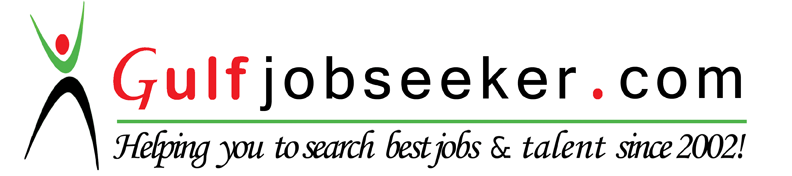 